UNDERGRADUATE CURRICULUM COMMITTEE (UCC) 
PROPOSAL FORM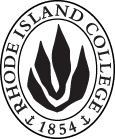 Cover page	scroll over blue text to see further important instructions: please read.N.B. DO NOT USE HIGHLIGHT, PLEASE DELETE THE WORDS THAT DO NOT APPLY TO YOUR PROPOSALALL numbers in section (A) need to be completed, including the impact ones.C. Program Proposals   complete only what is relevant to your proposal Delete this whole page if the proposal is not revising, creating, deleting or suspending any program.D. SignaturesChanges that affect General Education in any way MUST be approved by ALL Deans and COGE Chair.Changes that directly impact more than one department/program MUST have the signatures of all relevant department chairs, program directors, and relevant dean (e.g. when creating/revising a program using courses from other departments/programs). Check UCC manual 4.2 for further guidelines on whether the signatures need to be approval or acknowledgement.Proposals that do not have appropriate approval signatures will not be considered. Type in name of person signing and their position/affiliation.Send electronic files of this proposal and accompanying catalog copy to curriculum@ric.edu and a printed or electronic signature copy of this form to the current Chair of UCC. Check UCC website for due dates.D.1. Approvals:   required from programs/departments/deans who originated the proposal.  may include multiple departments, e.g., for joint/interdisciplinary proposals. D.2. Acknowledgements: REQUIRED from OTHER PROGRAMS/DEPARTMENTS IMPACTED BY THE PROPOSAL. SIGNATURE DOES NOT INDICATE APPROVAL, ONLY AWARENESS THAT THE PROPOSAL IS BEING SUBMITTED.  CONCERNS SHOULD BE BROUGHT TO THE UCC COMMITTEE MEETING FOR DISCUSSIONA.1. Course or programBS:  Community Health & Wellness,  Concentration Women’s HealthBS:  Community Health & Wellness,  Concentration Women’s HealthBS:  Community Health & Wellness,  Concentration Women’s HealthBS:  Community Health & Wellness,  Concentration Women’s HealthReplacing A.2. Proposal typeProgram:   | revision | Program:   | revision | Program:   | revision | Program:   | revision | A.3. OriginatorCarol CummingsHome departmentHPEHPEHPEA.4. Context and Rationale Rationale for changes: The BS in Community Health & Wellness is a multidisciplinary degree program with five concentrations. The Women’s Health concentration in this program of study is being revised to better prepare students for entry-level positions in the field.  Program revisions are better aligned with professional standards, exemplary programs at other colleges and universities, and input from practitioners in the field, along with student exit survey comments following the internship semester.  Changes to the program will better prepare students for entry-level work that supports women’s health in a variety of health-related settings.  Consequently, deleting and adding courses focused on essential discipline concepts and skills will enhance professional preparation of student majors. Standards: Responsibilities and Competencies for Health Education/Promotion SpecialistsCurriculum Guide for Undergraduate Programs in Public Health EducationUndergraduate Public Health Learning Outcomes: Associations of Schools & Programs of Public HealthIt is requested that the changes listed below are made to the program.  Currently we list the requirements under the following headings: Core Courses, Concentration Courses and concentration electives category: One Course From.  We redesigned the course requirement categories, moved courses into new categories, removed courses, and added new courses. With the restructuring, students will have a better opportunity to build discipline knowledge and professional skills necessary for entry-level positions in women’s health. Courses not pertinent to this concentration or better aligned with other CHW concentrations are removed.  Admission requirements have also been changed.Change FSEHD admission requirements for the CHW program--          From:Completion 24 credits and achieved a GPA of 2.75, RIC Math Competency Completed, First Year Writing 100 (B or Better), HPE 102 and 205 (B- or Better), Disposition Form submitted by HPE 205 course instructor         TO:Completion 24 credits and achieved GPA of 2.75, RIC Math Competency Completed,First Year Writing 100 (B or Better),HPE 102 and 202 (B- or Better), Disposition Form submitted by HPE 202 course instructor.Remove Courses: (These courses are not a necessity for professional preparation.)MKT 201 or ENG 230 (Core Courses)HPE 205 (Concentration Courses)COMM 208 Public Speaking (Concentration Courses)SOC 345 Victimology (Concentration Courses)Restructure Core, Concentration and Concentration Electives to: Core Foundation (previous core courses)Professional Courses (previous core and/or concentration courses)Women’s Health Concentration Required CoursesElectivesAdd the following courses to the Core FoundationBIO 240: Biostatistics, (4)HPE 431: Drug Education (3) OR PSYCH 217: Drugs & Chem. Dep. (4)Move the following courses from Concentration (current) to Core FoundationHPE 101: Human SexualityHPE 202: Community / Public Health & Health Promotion (3) *New course title and description; UCC proposal submittedMove the following courses from Concentration (current) to Professional Courses *New course title and description; UCC proposals submittedHPE 300: Health Education and Health Promotion Pedagogy (3)*HPE 307: Introduction to Epidemiology (3)*HPE 419:  Practicum in Community & Public Health (3)*HPE 426: Internship in Community & Public Health (10)*HPE 429: Seminar in Community & Public Health (2)*Add the following courses to the Women’s Health Concentration (Required)GEND 200: Gender & Society (4)GEND 201: Intro to Fem. Inquiry (4)HPE 416: Women’s Health (4)* (new course, UCC proposal submitted) WH Concentration Electives will be as follows.                 * = New Courses Added; + Removed coursesCOMM 332: Gender and Comm. (4)COMM 336: Health Communication (4)*GEND 355: Women and Madness (4)*GEND 356: Class Matters (4)*GEND 357: Gender & Sexuality (4)GEND 358: Gender-Based Violence (4)*PSYC 356 Psych of Gender (4) (moved from concentration elective to concentration)SOC 342: Women, Crime & Justice (4) (Moved from concentration to concentration electives)NPST 300: Inst. Nonprofit Studies (4)*Remove + GEND 354 and 458, HPE 323, and SOC 202.Rationale for changes: The BS in Community Health & Wellness is a multidisciplinary degree program with five concentrations. The Women’s Health concentration in this program of study is being revised to better prepare students for entry-level positions in the field.  Program revisions are better aligned with professional standards, exemplary programs at other colleges and universities, and input from practitioners in the field, along with student exit survey comments following the internship semester.  Changes to the program will better prepare students for entry-level work that supports women’s health in a variety of health-related settings.  Consequently, deleting and adding courses focused on essential discipline concepts and skills will enhance professional preparation of student majors. Standards: Responsibilities and Competencies for Health Education/Promotion SpecialistsCurriculum Guide for Undergraduate Programs in Public Health EducationUndergraduate Public Health Learning Outcomes: Associations of Schools & Programs of Public HealthIt is requested that the changes listed below are made to the program.  Currently we list the requirements under the following headings: Core Courses, Concentration Courses and concentration electives category: One Course From.  We redesigned the course requirement categories, moved courses into new categories, removed courses, and added new courses. With the restructuring, students will have a better opportunity to build discipline knowledge and professional skills necessary for entry-level positions in women’s health. Courses not pertinent to this concentration or better aligned with other CHW concentrations are removed.  Admission requirements have also been changed.Change FSEHD admission requirements for the CHW program--          From:Completion 24 credits and achieved a GPA of 2.75, RIC Math Competency Completed, First Year Writing 100 (B or Better), HPE 102 and 205 (B- or Better), Disposition Form submitted by HPE 205 course instructor         TO:Completion 24 credits and achieved GPA of 2.75, RIC Math Competency Completed,First Year Writing 100 (B or Better),HPE 102 and 202 (B- or Better), Disposition Form submitted by HPE 202 course instructor.Remove Courses: (These courses are not a necessity for professional preparation.)MKT 201 or ENG 230 (Core Courses)HPE 205 (Concentration Courses)COMM 208 Public Speaking (Concentration Courses)SOC 345 Victimology (Concentration Courses)Restructure Core, Concentration and Concentration Electives to: Core Foundation (previous core courses)Professional Courses (previous core and/or concentration courses)Women’s Health Concentration Required CoursesElectivesAdd the following courses to the Core FoundationBIO 240: Biostatistics, (4)HPE 431: Drug Education (3) OR PSYCH 217: Drugs & Chem. Dep. (4)Move the following courses from Concentration (current) to Core FoundationHPE 101: Human SexualityHPE 202: Community / Public Health & Health Promotion (3) *New course title and description; UCC proposal submittedMove the following courses from Concentration (current) to Professional Courses *New course title and description; UCC proposals submittedHPE 300: Health Education and Health Promotion Pedagogy (3)*HPE 307: Introduction to Epidemiology (3)*HPE 419:  Practicum in Community & Public Health (3)*HPE 426: Internship in Community & Public Health (10)*HPE 429: Seminar in Community & Public Health (2)*Add the following courses to the Women’s Health Concentration (Required)GEND 200: Gender & Society (4)GEND 201: Intro to Fem. Inquiry (4)HPE 416: Women’s Health (4)* (new course, UCC proposal submitted) WH Concentration Electives will be as follows.                 * = New Courses Added; + Removed coursesCOMM 332: Gender and Comm. (4)COMM 336: Health Communication (4)*GEND 355: Women and Madness (4)*GEND 356: Class Matters (4)*GEND 357: Gender & Sexuality (4)GEND 358: Gender-Based Violence (4)*PSYC 356 Psych of Gender (4) (moved from concentration elective to concentration)SOC 342: Women, Crime & Justice (4) (Moved from concentration to concentration electives)NPST 300: Inst. Nonprofit Studies (4)*Remove + GEND 354 and 458, HPE 323, and SOC 202.Rationale for changes: The BS in Community Health & Wellness is a multidisciplinary degree program with five concentrations. The Women’s Health concentration in this program of study is being revised to better prepare students for entry-level positions in the field.  Program revisions are better aligned with professional standards, exemplary programs at other colleges and universities, and input from practitioners in the field, along with student exit survey comments following the internship semester.  Changes to the program will better prepare students for entry-level work that supports women’s health in a variety of health-related settings.  Consequently, deleting and adding courses focused on essential discipline concepts and skills will enhance professional preparation of student majors. Standards: Responsibilities and Competencies for Health Education/Promotion SpecialistsCurriculum Guide for Undergraduate Programs in Public Health EducationUndergraduate Public Health Learning Outcomes: Associations of Schools & Programs of Public HealthIt is requested that the changes listed below are made to the program.  Currently we list the requirements under the following headings: Core Courses, Concentration Courses and concentration electives category: One Course From.  We redesigned the course requirement categories, moved courses into new categories, removed courses, and added new courses. With the restructuring, students will have a better opportunity to build discipline knowledge and professional skills necessary for entry-level positions in women’s health. Courses not pertinent to this concentration or better aligned with other CHW concentrations are removed.  Admission requirements have also been changed.Change FSEHD admission requirements for the CHW program--          From:Completion 24 credits and achieved a GPA of 2.75, RIC Math Competency Completed, First Year Writing 100 (B or Better), HPE 102 and 205 (B- or Better), Disposition Form submitted by HPE 205 course instructor         TO:Completion 24 credits and achieved GPA of 2.75, RIC Math Competency Completed,First Year Writing 100 (B or Better),HPE 102 and 202 (B- or Better), Disposition Form submitted by HPE 202 course instructor.Remove Courses: (These courses are not a necessity for professional preparation.)MKT 201 or ENG 230 (Core Courses)HPE 205 (Concentration Courses)COMM 208 Public Speaking (Concentration Courses)SOC 345 Victimology (Concentration Courses)Restructure Core, Concentration and Concentration Electives to: Core Foundation (previous core courses)Professional Courses (previous core and/or concentration courses)Women’s Health Concentration Required CoursesElectivesAdd the following courses to the Core FoundationBIO 240: Biostatistics, (4)HPE 431: Drug Education (3) OR PSYCH 217: Drugs & Chem. Dep. (4)Move the following courses from Concentration (current) to Core FoundationHPE 101: Human SexualityHPE 202: Community / Public Health & Health Promotion (3) *New course title and description; UCC proposal submittedMove the following courses from Concentration (current) to Professional Courses *New course title and description; UCC proposals submittedHPE 300: Health Education and Health Promotion Pedagogy (3)*HPE 307: Introduction to Epidemiology (3)*HPE 419:  Practicum in Community & Public Health (3)*HPE 426: Internship in Community & Public Health (10)*HPE 429: Seminar in Community & Public Health (2)*Add the following courses to the Women’s Health Concentration (Required)GEND 200: Gender & Society (4)GEND 201: Intro to Fem. Inquiry (4)HPE 416: Women’s Health (4)* (new course, UCC proposal submitted) WH Concentration Electives will be as follows.                 * = New Courses Added; + Removed coursesCOMM 332: Gender and Comm. (4)COMM 336: Health Communication (4)*GEND 355: Women and Madness (4)*GEND 356: Class Matters (4)*GEND 357: Gender & Sexuality (4)GEND 358: Gender-Based Violence (4)*PSYC 356 Psych of Gender (4) (moved from concentration elective to concentration)SOC 342: Women, Crime & Justice (4) (Moved from concentration to concentration electives)NPST 300: Inst. Nonprofit Studies (4)*Remove + GEND 354 and 458, HPE 323, and SOC 202.Rationale for changes: The BS in Community Health & Wellness is a multidisciplinary degree program with five concentrations. The Women’s Health concentration in this program of study is being revised to better prepare students for entry-level positions in the field.  Program revisions are better aligned with professional standards, exemplary programs at other colleges and universities, and input from practitioners in the field, along with student exit survey comments following the internship semester.  Changes to the program will better prepare students for entry-level work that supports women’s health in a variety of health-related settings.  Consequently, deleting and adding courses focused on essential discipline concepts and skills will enhance professional preparation of student majors. Standards: Responsibilities and Competencies for Health Education/Promotion SpecialistsCurriculum Guide for Undergraduate Programs in Public Health EducationUndergraduate Public Health Learning Outcomes: Associations of Schools & Programs of Public HealthIt is requested that the changes listed below are made to the program.  Currently we list the requirements under the following headings: Core Courses, Concentration Courses and concentration electives category: One Course From.  We redesigned the course requirement categories, moved courses into new categories, removed courses, and added new courses. With the restructuring, students will have a better opportunity to build discipline knowledge and professional skills necessary for entry-level positions in women’s health. Courses not pertinent to this concentration or better aligned with other CHW concentrations are removed.  Admission requirements have also been changed.Change FSEHD admission requirements for the CHW program--          From:Completion 24 credits and achieved a GPA of 2.75, RIC Math Competency Completed, First Year Writing 100 (B or Better), HPE 102 and 205 (B- or Better), Disposition Form submitted by HPE 205 course instructor         TO:Completion 24 credits and achieved GPA of 2.75, RIC Math Competency Completed,First Year Writing 100 (B or Better),HPE 102 and 202 (B- or Better), Disposition Form submitted by HPE 202 course instructor.Remove Courses: (These courses are not a necessity for professional preparation.)MKT 201 or ENG 230 (Core Courses)HPE 205 (Concentration Courses)COMM 208 Public Speaking (Concentration Courses)SOC 345 Victimology (Concentration Courses)Restructure Core, Concentration and Concentration Electives to: Core Foundation (previous core courses)Professional Courses (previous core and/or concentration courses)Women’s Health Concentration Required CoursesElectivesAdd the following courses to the Core FoundationBIO 240: Biostatistics, (4)HPE 431: Drug Education (3) OR PSYCH 217: Drugs & Chem. Dep. (4)Move the following courses from Concentration (current) to Core FoundationHPE 101: Human SexualityHPE 202: Community / Public Health & Health Promotion (3) *New course title and description; UCC proposal submittedMove the following courses from Concentration (current) to Professional Courses *New course title and description; UCC proposals submittedHPE 300: Health Education and Health Promotion Pedagogy (3)*HPE 307: Introduction to Epidemiology (3)*HPE 419:  Practicum in Community & Public Health (3)*HPE 426: Internship in Community & Public Health (10)*HPE 429: Seminar in Community & Public Health (2)*Add the following courses to the Women’s Health Concentration (Required)GEND 200: Gender & Society (4)GEND 201: Intro to Fem. Inquiry (4)HPE 416: Women’s Health (4)* (new course, UCC proposal submitted) WH Concentration Electives will be as follows.                 * = New Courses Added; + Removed coursesCOMM 332: Gender and Comm. (4)COMM 336: Health Communication (4)*GEND 355: Women and Madness (4)*GEND 356: Class Matters (4)*GEND 357: Gender & Sexuality (4)GEND 358: Gender-Based Violence (4)*PSYC 356 Psych of Gender (4) (moved from concentration elective to concentration)SOC 342: Women, Crime & Justice (4) (Moved from concentration to concentration electives)NPST 300: Inst. Nonprofit Studies (4)*Remove + GEND 354 and 458, HPE 323, and SOC 202.Rationale for changes: The BS in Community Health & Wellness is a multidisciplinary degree program with five concentrations. The Women’s Health concentration in this program of study is being revised to better prepare students for entry-level positions in the field.  Program revisions are better aligned with professional standards, exemplary programs at other colleges and universities, and input from practitioners in the field, along with student exit survey comments following the internship semester.  Changes to the program will better prepare students for entry-level work that supports women’s health in a variety of health-related settings.  Consequently, deleting and adding courses focused on essential discipline concepts and skills will enhance professional preparation of student majors. Standards: Responsibilities and Competencies for Health Education/Promotion SpecialistsCurriculum Guide for Undergraduate Programs in Public Health EducationUndergraduate Public Health Learning Outcomes: Associations of Schools & Programs of Public HealthIt is requested that the changes listed below are made to the program.  Currently we list the requirements under the following headings: Core Courses, Concentration Courses and concentration electives category: One Course From.  We redesigned the course requirement categories, moved courses into new categories, removed courses, and added new courses. With the restructuring, students will have a better opportunity to build discipline knowledge and professional skills necessary for entry-level positions in women’s health. Courses not pertinent to this concentration or better aligned with other CHW concentrations are removed.  Admission requirements have also been changed.Change FSEHD admission requirements for the CHW program--          From:Completion 24 credits and achieved a GPA of 2.75, RIC Math Competency Completed, First Year Writing 100 (B or Better), HPE 102 and 205 (B- or Better), Disposition Form submitted by HPE 205 course instructor         TO:Completion 24 credits and achieved GPA of 2.75, RIC Math Competency Completed,First Year Writing 100 (B or Better),HPE 102 and 202 (B- or Better), Disposition Form submitted by HPE 202 course instructor.Remove Courses: (These courses are not a necessity for professional preparation.)MKT 201 or ENG 230 (Core Courses)HPE 205 (Concentration Courses)COMM 208 Public Speaking (Concentration Courses)SOC 345 Victimology (Concentration Courses)Restructure Core, Concentration and Concentration Electives to: Core Foundation (previous core courses)Professional Courses (previous core and/or concentration courses)Women’s Health Concentration Required CoursesElectivesAdd the following courses to the Core FoundationBIO 240: Biostatistics, (4)HPE 431: Drug Education (3) OR PSYCH 217: Drugs & Chem. Dep. (4)Move the following courses from Concentration (current) to Core FoundationHPE 101: Human SexualityHPE 202: Community / Public Health & Health Promotion (3) *New course title and description; UCC proposal submittedMove the following courses from Concentration (current) to Professional Courses *New course title and description; UCC proposals submittedHPE 300: Health Education and Health Promotion Pedagogy (3)*HPE 307: Introduction to Epidemiology (3)*HPE 419:  Practicum in Community & Public Health (3)*HPE 426: Internship in Community & Public Health (10)*HPE 429: Seminar in Community & Public Health (2)*Add the following courses to the Women’s Health Concentration (Required)GEND 200: Gender & Society (4)GEND 201: Intro to Fem. Inquiry (4)HPE 416: Women’s Health (4)* (new course, UCC proposal submitted) WH Concentration Electives will be as follows.                 * = New Courses Added; + Removed coursesCOMM 332: Gender and Comm. (4)COMM 336: Health Communication (4)*GEND 355: Women and Madness (4)*GEND 356: Class Matters (4)*GEND 357: Gender & Sexuality (4)GEND 358: Gender-Based Violence (4)*PSYC 356 Psych of Gender (4) (moved from concentration elective to concentration)SOC 342: Women, Crime & Justice (4) (Moved from concentration to concentration electives)NPST 300: Inst. Nonprofit Studies (4)*Remove + GEND 354 and 458, HPE 323, and SOC 202.A.5. Student impact	Students will have the opportunity to broaden their knowledge regarding women’s health and expand opportunities for employment and graduate work in the fields of women’s health and community and public health. Enriched opportunities for enhancing knowledge related to this concentration will enhance professional preparation of student majors.  Students can also elect to complete the Gender and Women’s Studies minor. The total number of required credits is reduced from 86-88 to 84-85.	Students will have the opportunity to broaden their knowledge regarding women’s health and expand opportunities for employment and graduate work in the fields of women’s health and community and public health. Enriched opportunities for enhancing knowledge related to this concentration will enhance professional preparation of student majors.  Students can also elect to complete the Gender and Women’s Studies minor. The total number of required credits is reduced from 86-88 to 84-85.	Students will have the opportunity to broaden their knowledge regarding women’s health and expand opportunities for employment and graduate work in the fields of women’s health and community and public health. Enriched opportunities for enhancing knowledge related to this concentration will enhance professional preparation of student majors.  Students can also elect to complete the Gender and Women’s Studies minor. The total number of required credits is reduced from 86-88 to 84-85.	Students will have the opportunity to broaden their knowledge regarding women’s health and expand opportunities for employment and graduate work in the fields of women’s health and community and public health. Enriched opportunities for enhancing knowledge related to this concentration will enhance professional preparation of student majors.  Students can also elect to complete the Gender and Women’s Studies minor. The total number of required credits is reduced from 86-88 to 84-85.	Students will have the opportunity to broaden their knowledge regarding women’s health and expand opportunities for employment and graduate work in the fields of women’s health and community and public health. Enriched opportunities for enhancing knowledge related to this concentration will enhance professional preparation of student majors.  Students can also elect to complete the Gender and Women’s Studies minor. The total number of required credits is reduced from 86-88 to 84-85.A.6. Impact on other programs Psychology (217, adding course)Biology (240, adding course)Nonprofit Studies (400, adding course)GEND (201, 355, 356, & 358, adding courses)Communication (208, removing course; add COMM 336)Marketing (201, removing course)English (230, removing course)GEND (354, & 458, remove course)HPE (323, remove course)SOC (345 & 202, remove course)Psychology (217, adding course)Biology (240, adding course)Nonprofit Studies (400, adding course)GEND (201, 355, 356, & 358, adding courses)Communication (208, removing course; add COMM 336)Marketing (201, removing course)English (230, removing course)GEND (354, & 458, remove course)HPE (323, remove course)SOC (345 & 202, remove course)Psychology (217, adding course)Biology (240, adding course)Nonprofit Studies (400, adding course)GEND (201, 355, 356, & 358, adding courses)Communication (208, removing course; add COMM 336)Marketing (201, removing course)English (230, removing course)GEND (354, & 458, remove course)HPE (323, remove course)SOC (345 & 202, remove course)Psychology (217, adding course)Biology (240, adding course)Nonprofit Studies (400, adding course)GEND (201, 355, 356, & 358, adding courses)Communication (208, removing course; add COMM 336)Marketing (201, removing course)English (230, removing course)GEND (354, & 458, remove course)HPE (323, remove course)SOC (345 & 202, remove course)Psychology (217, adding course)Biology (240, adding course)Nonprofit Studies (400, adding course)GEND (201, 355, 356, & 358, adding courses)Communication (208, removing course; add COMM 336)Marketing (201, removing course)English (230, removing course)GEND (354, & 458, remove course)HPE (323, remove course)SOC (345 & 202, remove course)A.7. Resource impactFaculty PT & FT: NoneNoneNoneNoneA.7. Resource impactLibrary:NoneNoneNoneNoneA.7. Resource impactTechnologyNoneNoneNoneNoneA.7. Resource impactFacilities:NoneNoneNoneNoneA.8. Semester effectiveFall 2019 A.9. Rationale if sooner than next Fall A.9. Rationale if sooner than next FallA.10. INSTRUCTIONS FOR CATALOG COPY:  This single file copy must include ALL relevant pages from the college catalog, and show how the catalog will be revised.  (1) Go to the “Forms and Information” page on the UCC website. Scroll down until you see the Word files for the current catalog. (2) Download ALL catalog sections relevant for this proposal, including course descriptions and/or other affected programs.  (3) Place ALL relevant catalog copy into a single file. Put page breaks between sections and delete any catalog pages not relevant for this proposal. (4) Using the track changes function, revise the catalog pages to demonstrate what the information should look like in next year’s catalog.  (5) Check the revised catalog pages against the proposal form, especially making sure that program totals are correct if adding/deleting course credits. If new copy, indicate where it should go in the catalog. If making related proposals a single catalog copy that includes all is acceptable. Send as a separate file along with this form.A.10. INSTRUCTIONS FOR CATALOG COPY:  This single file copy must include ALL relevant pages from the college catalog, and show how the catalog will be revised.  (1) Go to the “Forms and Information” page on the UCC website. Scroll down until you see the Word files for the current catalog. (2) Download ALL catalog sections relevant for this proposal, including course descriptions and/or other affected programs.  (3) Place ALL relevant catalog copy into a single file. Put page breaks between sections and delete any catalog pages not relevant for this proposal. (4) Using the track changes function, revise the catalog pages to demonstrate what the information should look like in next year’s catalog.  (5) Check the revised catalog pages against the proposal form, especially making sure that program totals are correct if adding/deleting course credits. If new copy, indicate where it should go in the catalog. If making related proposals a single catalog copy that includes all is acceptable. Send as a separate file along with this form.A.10. INSTRUCTIONS FOR CATALOG COPY:  This single file copy must include ALL relevant pages from the college catalog, and show how the catalog will be revised.  (1) Go to the “Forms and Information” page on the UCC website. Scroll down until you see the Word files for the current catalog. (2) Download ALL catalog sections relevant for this proposal, including course descriptions and/or other affected programs.  (3) Place ALL relevant catalog copy into a single file. Put page breaks between sections and delete any catalog pages not relevant for this proposal. (4) Using the track changes function, revise the catalog pages to demonstrate what the information should look like in next year’s catalog.  (5) Check the revised catalog pages against the proposal form, especially making sure that program totals are correct if adding/deleting course credits. If new copy, indicate where it should go in the catalog. If making related proposals a single catalog copy that includes all is acceptable. Send as a separate file along with this form.A.10. INSTRUCTIONS FOR CATALOG COPY:  This single file copy must include ALL relevant pages from the college catalog, and show how the catalog will be revised.  (1) Go to the “Forms and Information” page on the UCC website. Scroll down until you see the Word files for the current catalog. (2) Download ALL catalog sections relevant for this proposal, including course descriptions and/or other affected programs.  (3) Place ALL relevant catalog copy into a single file. Put page breaks between sections and delete any catalog pages not relevant for this proposal. (4) Using the track changes function, revise the catalog pages to demonstrate what the information should look like in next year’s catalog.  (5) Check the revised catalog pages against the proposal form, especially making sure that program totals are correct if adding/deleting course credits. If new copy, indicate where it should go in the catalog. If making related proposals a single catalog copy that includes all is acceptable. Send as a separate file along with this form.A.10. INSTRUCTIONS FOR CATALOG COPY:  This single file copy must include ALL relevant pages from the college catalog, and show how the catalog will be revised.  (1) Go to the “Forms and Information” page on the UCC website. Scroll down until you see the Word files for the current catalog. (2) Download ALL catalog sections relevant for this proposal, including course descriptions and/or other affected programs.  (3) Place ALL relevant catalog copy into a single file. Put page breaks between sections and delete any catalog pages not relevant for this proposal. (4) Using the track changes function, revise the catalog pages to demonstrate what the information should look like in next year’s catalog.  (5) Check the revised catalog pages against the proposal form, especially making sure that program totals are correct if adding/deleting course credits. If new copy, indicate where it should go in the catalog. If making related proposals a single catalog copy that includes all is acceptable. Send as a separate file along with this form.A.10. INSTRUCTIONS FOR CATALOG COPY:  This single file copy must include ALL relevant pages from the college catalog, and show how the catalog will be revised.  (1) Go to the “Forms and Information” page on the UCC website. Scroll down until you see the Word files for the current catalog. (2) Download ALL catalog sections relevant for this proposal, including course descriptions and/or other affected programs.  (3) Place ALL relevant catalog copy into a single file. Put page breaks between sections and delete any catalog pages not relevant for this proposal. (4) Using the track changes function, revise the catalog pages to demonstrate what the information should look like in next year’s catalog.  (5) Check the revised catalog pages against the proposal form, especially making sure that program totals are correct if adding/deleting course credits. If new copy, indicate where it should go in the catalog. If making related proposals a single catalog copy that includes all is acceptable. Send as a separate file along with this form.Old (for revisions only)New/revisedC.1. Enrollments8C.2. Admission requirementsCompletion 24 credits and achieved a GPA of 2.75, RIC Math Competency Completed, First Year Writing 100 (B or better), and HPE 102 and 205 (B- or Better), and Disposition Form submitted by HPE 205 course instructor Completion 24 credits and achieved a GPA of 2.75, RIC Math Competency Completed, First Year Writing 100 (B or better), HPE 102 and 202 (B- or Better), and Disposition Form submitted by HPE 202 course instructorC.3. Retention requirementsC.4. Course requirements for each program optionCore: 40-41HPE 102: Personal Health (3)HPE 205: Conditioning & Fitness (3)HPE 221: Nutrition (3)HPE 233: Soc. & Glob. Persp. on Hlth (3)HPE 303: Community Health (3)HPE 406: Prog. Planning Hlth. Prom. (3)HPE 410: Stress Management (3)PSYC 215: Social Psychology (4)MKT 201 Intro. to Marketing (3) or ENG 230: Writing in the Professional Setting (4)BIO 108: Principles of Biology (4)BIO 231: Human Anatomy (4)BIO 335: Human Physiology (4) Concentration: 43COMM 208: Public Speaking (4)GEND 200:Gender & Society (4)HPE 101: Human Sexuality (3)HPE 202: Principles of Health Ed. (3)HPE 300: Concepts of Teaching (3)HPE 307: Dyn. & Det. Disease (3)HPE 419: Practicum in Com. Hlth (3)HPE 426: Internship in Com. Hlth (10)  HE 429: Seminar in Com. Hlth. (2)SOC 342: Women, Crime & Just. (4)SOC 345: Victimology (4)Concentration Electives, 3 or 4GEND 332: Gender and Comm. (4)GEND 354: Teenagers in/and Media (4)GEND 357: Gender and Sexuality (4)GEND 458: Gender and Education (4)PSYC 356: Psychology of Gender (4)HPE 323: Teaching in Adv. Ed. (3)SOC 202: The Family (4)Core Foundation: 47-48BIO 108: Principles of Biology (4)BIO 231: Human Anatomy (4)BIO 240: Biostatistics 240 (4)BIO 335: Human Physiology (4)HPE 101: Human Sexuality (3)HPE 102: Human Health & Disease* (3)HPE 202: Comm. / Pub. Hlth & Hlth. Prom.* (3)HPE 221: Nutrition (3)HPE 233: Soc. & Glob. Persp. Hlth (3)HPE 303: Res. in Comm. & PH* (3)HPE 307: Intro to Epidemiology*  (3)HPE 410: Stress Management (3)HPE 431: Drug Education (3) OR PSYC 217: Drugs & Chem. Dep. (4)PSYC 215: Soc. Psych. OR PSYC 110: Intro to Psych. (4)Professional Courses: 21HPE 300: Hlth. Ed. & Hlth. Prom. Ped. *(3)HPE 406: Hlth. Prog. Plan. & Dev.* (3)HPE 419: Pract. In Comm. Health* (3)HPE 426: Intrnshp. in Com. & Pub. Hlth*. (10)HE 429: Seminar in Com. & Pub. Hlth.* (2)* CC Forms submitted for course title & description change.  New titles reflected.WH Concentration, 16Requirements (12cr.):GEND 200: Gender & Society (4)GEND 201: Intro to Fem. Inq. (4)HPE 416: Women’s Health (4)* (new course, proposal submitted)Electives - Select 1 (4):COMM 332: Gender and Comm. (4).COMM 336: Health Comm. (4)GEND 355: Women and Madness (4).GEND 356: Class Matters (4).GEND 357: Gender & Sexuality (4)GEND 358: Gender-Based Violence (4)NPST 400: Inst. NP Studies (4)PSYC 356: Psych of Gender (4).SOC 342: Women, Crime & Justice (4)C.5. Credit count for each program optionCredits: 86-88                                            (12 credits meet GED requirements)Credits: 84 - 85(12 credits meet GED requirements)C.6. Other changes if anyC.7  Program goalsNeeded for all new programsNamePosition/affiliationSignatureDateDr. Carol CummingsProgram Director of CHWDr. Robin Kirkwood Auld (HPE 416)Chair of HPEDr. Gerri August and/or Dr. Julie HorwitzDean of FSEHDDr. Rebeka Merson (BIO 240)Chair of BiologyDr. Randi Kim (PSYC 217)Chair of PsychologyDr. Leslie Schuster (201, 355, 356, 358)Director, Gender and Women’s Studies ProgramDr. Earl SimpsonDean, Arts & SciencesMichael Andrade (NPST 400)Dir. of Nonprofit StudiesDr. Anthony Galvez(remove COMM 208; add 336)Chair, CommunicationNamePosition/affiliationSignatureDateDr. Carol CummingsDirector, CHW ProgramDr. Robin Kirkwood Auld (remove HPE 323)Chair, HPE Dept.Dr. Gerri August &/or Dr. Julie HorwitzCo-Dean of FSEHDDr. Anthony Galvez(remove COMM 208)Chair, CommunicationDr. Leslie Schuster (remove GEND 354 & 458)Director, Gender and Women’s Studies Dr. Daniel Scott (remove ENG 230)Chair, English Dept.,Dr. Mikaila M.L. Arthur (remove Soc 345 & 202)Chair, Sociology Dept.Dr. Earl SimsonDean, Arts & SciencesConstance Milbourne (remove MKT 201)Chair, MarketingDr. Jeff MelloDean, School of Business